INDICAÇÃO Nº 2422/2017Indica ao Poder Executivo Municipal operação ‘tapa-buracos na Avenida Amadeu Tortelli Conjunto Habitacional dos Trabalhadores.Excelentíssimo Senhor Prefeito Municipal, Nos termos do Art. 108 do Regimento Interno desta Casa de Leis, dirijo-me a Vossa Excelência para sugerir que, por intermédio do Setor competente, seja executada, operação ‘tapa-buracos’ na Avenida Amadeu Tortelli Conjunto Habitacional dos Trabalhadores.Justificativa:Conforme visita realizada “in loco”, este vereador pôde constatar o estado de degradação da malha asfáltica da referida via pública, fato este que prejudica as condições de tráfego e potencializa a ocorrência de acidentes, bem como o surgimento de avarias nos veículos automotores que por esta via diariamente trafega misto esta bem na porta do munícipes a onde causa um desvio podendo causar acidentes.Plenário “Dr. Tancredo Neves”, em 09 de março de 2.017Edmilson Ignácio RochaDR. EDMILSON-vereador-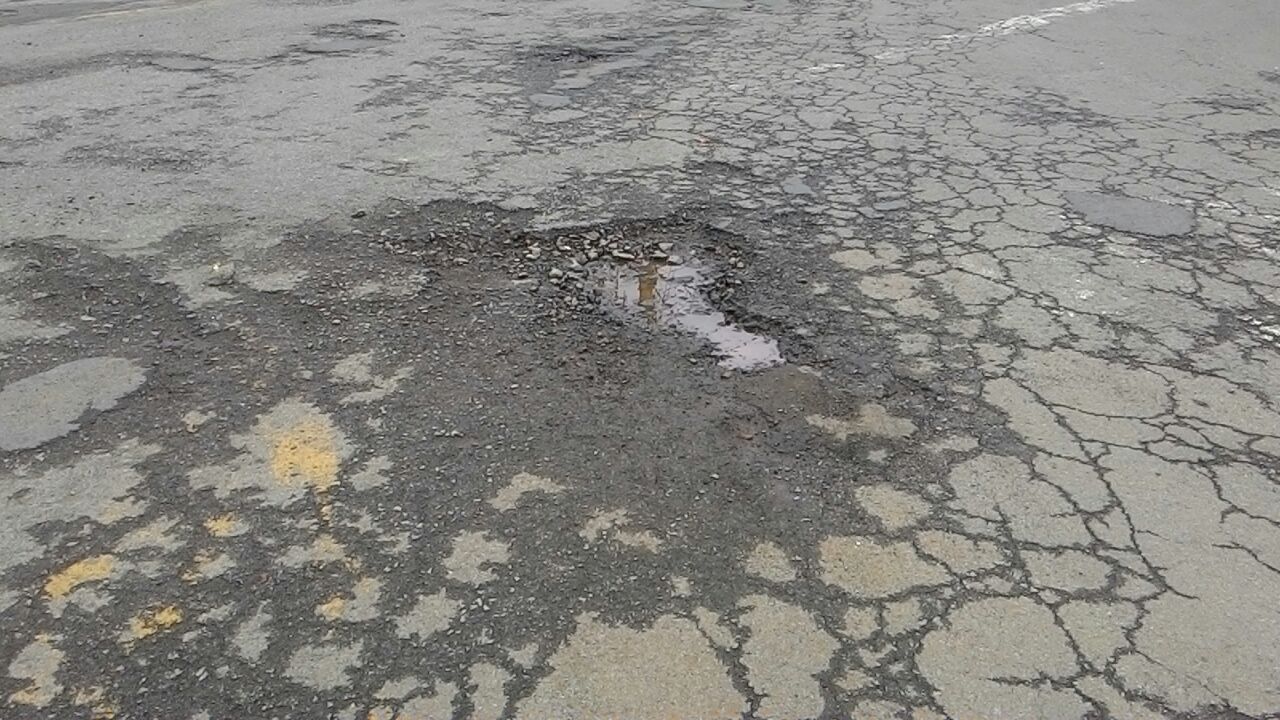 